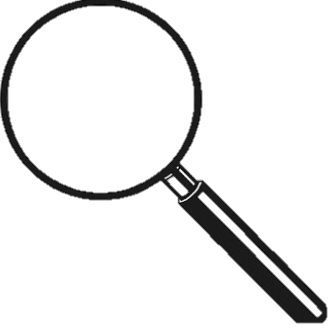 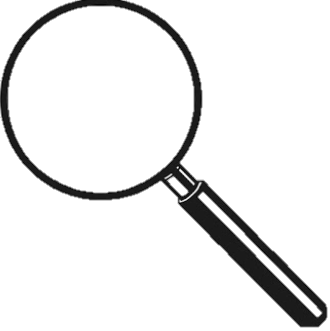 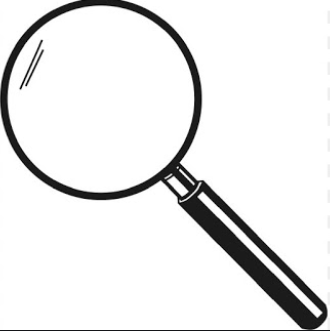 Write 3 clues about Violet’s pet.